
СЕРТИФИЦИРОВАННЫЙ ПРОФЕССИОНАЛЬНЫЙ ВНУТРЕННИЙ АУДИТ
Подготовка по программе 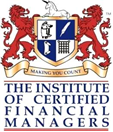 «Внутренний аудит», IСFM (СPIA) Великобритания 

Тема 1. Внешнее регулирование внутреннего аудита: 
1.1. Кодекс профессиональной этики внутреннего аудитора;
1.2. Предназначение и цели международных стандартов внутреннего аудита;
1.3. Основные цели международных стандартов внутреннего аудита и их классификация;
1.4. Стандарты качественных характеристик и стандарты деятельности. Содержание и применение. 

Тема 2. Формирование, регулирование и управление службой внутреннего аудита:
2.1. Проблемы и этапы формирования службы внутреннего аудита;
2.2. Внутренняя нормативная база регулирования работы СВА;
2.3. Структура и содержание «Положения об СВА»;
2.4. Основные требования к современной системе управления;
2.5. Планирование работы и отчетность СВА. Отчетность ее штатного персонала;
2.6. Функции системы управления: организация управления СВА, управление штатным персоналом, координация;
2.7. Процесс планирования проверки;
2.8. Характеристики предварительного этапа планирования, общего плана и программы;
2.9. Организация документирования хода проверок и их результатов;
2.10. Структура и содержание завершающих документов по результатам проверки;
2.11. Организация последующего контроля устранения выявленных недостатков;
2.12.Основные подходы к формированию системы показателей эффективности работы СВА;
2.13. Система оценки по укрупненным показателям. Детализирование показатели оценки работы СВА;
2.14. Система динамических коэффициентов. 

Тема 3. Внутренние риски в экономическом субъекте: 
3.1. Основы управления рисками в экономических субъектах. Понятия и функции риска;
3.2. Определение понятия «значимость риска» и формула ее расчета;
3.3. Назначение классификаций рисков. Классификация «Международной ассоциации специалистов по управлению рисками». Классификации для выявления возможных сфер появления рисков и для определения их владельцев; 
3.4. Принципы планирования риск - ориентированных направлений внутреннего аудита и контроля;
3.5. Основные направления предварительного, текущего и последующего контроля на индивидуальном уровне, микро уровне и макро уровне в экономических субъектах. 

Тема 4. Управление рисками СВА: 
4.1. Современное понимание управления рисками в экономическом субъекте (риск-менеджмент). Понятие «риск-аппетита»
4.2. Основные требования к процессу управления рисками
4.3. Интеграция управления рисками в общую систему управления экономическим субъектом;
4.4. Стандартизация и основные способы управления рисками. Основные методы организации системы управления рисками;
4.5. Содержание и применение модели управления рисками «COSO». Ее сущность;
4.6. Экспертный метод качественной оценки рисков, критерии и их оценки;
4.7. Методика качественной оценки рисков. Методы «Простой опрос», «Дельфи» и «Мозгового штурма». Организация их проведения и сферы применения;
4.8. Возможности количественной оценки рисков. Модели «Теории игр», «Теории очередей», «Управления запасами». Их преимущества и недостатки;
4.9. Выявление рисков СВА;
4.10. Классификация рисков по связям с конкретным бизнес-процессом внутреннего аудита;
4.11. Взаимовлияние рисков СВА друг на друга;
4.12. Риски процессов внутреннего аудита профессиональной деятельности и риски процессов, сопутствующих профессиональной деятельности СВА;
4.13. Перечень типовых рисков бизнес-процесса «Внутренний аудит». 

Тема 5.Особенности управления и функционирования СВА в корпорациях: 
5.1. Роль Комитета по аудиту при Совете директоров в организации работы СВК экономического субъекта. Основная цель его деятельности, выполняемые функции и решаемые задачи;
5.2. Особенности деятельности СВА в корпорациях. Особенности критериев оценки ее  деятельности;
5.3. Взаимодействие СВА с независимым внешним аудитом при его работе в экономическом субъекте. Сущность процесса взаимодействия и его этапы;
5.4. Основные направления взаимодействия. Возможные уровни взаимодействия   внутреннего и внешнего аудита;
5.5. Критерии для выбора аудиторской организации и индивидуального аудитора для проведения ежегодного обязательного аудита бухгалтерской (финансовой) отчетности;
5.6. Роль Комитета по аудиту при Совете директоров в организации. 

Тема 6. Применение системы «Директ - Костинг» в практике внутреннего аудита: 
6.1. Сущность системы «Директ - Костинг».  Методика анализа «Затраты-объем-прибыль»;
6.2. Основное уравнение нахождения критической точки;
6.3. Ограничивающие критерии его использования. Линейная аппроксимация и релевантный уровень;
6.4. Проблемы в формировании информационной базы проводимых расчетов. Примеры типовых задач, решаемых внутренними аудиторами методом «Затраты-объем-прибыль». 
